INSTITUTO  JOSÉ C. PAZ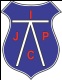 PROYECTO DE CONTINUIDAD PEDAGÓGICATercera etapaIntegración de aprendizajes¿Qué aprendimos?Nivel: SecundarioMateria: Inglés Cursos: 4 año de todas las modalidades4 ECO, 4 NATURALES, 4 SOC B: Profesora Lorena Fraile, loly_lorenafraile@ hotmail.com4 Soc A: Profesora Silvia Clementin , silcle@hotmail.comEncuentros virtuales:A partir se esta tercera etapa, trabajaremos sólo con la aplicación classroom.Todas las consultas serán aclaradas en los horarios de cada curso:4 ECO, lunes de 9:40 a 11:504 NAT, martes de 10:50 a 12:504 SOC A, lunes de15:20 a 17:304 SOC B, lunes de 13: 00 a 15:10Podes hacer las consultas en cualquier momento, pero serán respondidas en el horario establecido.Tu preceptor o preceptora te informará la contraseña para el ingreso al aula virtual de Inglés.Fecha de entrega del trabajo final de evaluación:4 ECO, hasta el lunes 1/6 a las 9:404 NAT, hasta el martes 26/5 a las 10:504 SOC A, hasta el lunes 1/6 a las15:20 4 SOC B, hasta el lunes1/6 a las 13: 00Objetivos: Utilizar verbos ( modal verbs) para indicar obligaciones , permisos y prohibicionesContenidos: Modal verbs: can/ have to/ be allowed to , en riempo presente y en forma afirmativa y negativa Criterios de evaluación:Realización de las actividades propuestas en tiempo y forma, integrando los contenidos trabajados en las propuestas de continuidad anteriores.Propuesta Pedagógica:Durante el primer y segundo trabajo de continuidad pedagógica, trabajamos con vocabulario de patrones de conducta y verbos para indicar obligaciones, posibilidades y prohibiciones Durante esta tercera etapa te pedimos que envíes un video breve (entre uno y dos minutos) , indicando las reglas para prevenir el contagio de coronavirus.No te preocupes, seguí trabajando, te daremos contenido para poder resolverloSugerencias especificas para la resolución de actividades:Grammar:Can/ am- is- are allowed to = indican acciones que están permitidasEd can/ is allowed to watch a little T.V if he behaves well ( from the text Brat Camp)Can’t / am not- isn’t -aren’t allowed to= indican prohibiciones Ed can’t/ isn’t allowed to use mobile phoneHave to/ has to = indica algo que es necesario hacer (obligación)He has to wear camp uniform Don’t/ doesn’t have to = algo que no es necesario de hacer (opcional)He doesn’t have to work on Sundays ( es su día de descanso)Ahora mira el video que está en el aula virtual, te ayudará a entender el trabajo evaluativoActividad final de evaluación: En el video que recién viste, tenes reglas para evitar el contagio de la enfermedadRealiza tu propio video  (entre 1 y 2 minutos) dando indicaciones utilizando los modal verbs. No es necesario que esperes a la fecha de entrega, podes hacerlo antes….no lo dejes para último momento.Good luck!!!